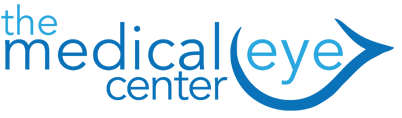 HIPAA - USO Y DIVULGACIÓN DE INFORMACIÓN DE SALUD PROTEGIDAReconozco que he recibido o se me ha ofrecido una copia del Aviso de prácticas de privacidad del Centro Médico, que proporciona información sobre cómo la práctica y las personas involucradas en mi atención en la práctica pueden usar y divulgar mi información de salud protegida. También entiendo que si alguna vez se modifica el aviso actual, el "Aviso de prácticas de privacidad" actualizado estará disponible para mí.PERMISO PARA DISCUTIR VERBALMENTE INFORMACIÓN DE SALUD PROTEGIDASegún el aviso de prácticas de privacidad del Medical Eye Center, la práctica tiene permiso para divulgar su información médica y de facturación a sus proveedores de atención médica actuales. Si hay alguien a nivel personal (miembros de la familia, amigos, etc.) a quien le gustaría tener acceso a su información médica y de facturación en su nombre, proporcione su información en los espacios provistos a continuación. Marque "Declaro" a continuación si no hay nadie a quien le gustaría agregar para hablar en su nombre.Información médica, incluidos mis síntomas, diagnóstico, medicamentos y plan de tratamientoInformación de facturación y pagoEl Medical Eye Center tiene permiso para discutir la información anterior conRechazo el permiso para discutir información médica con cualquier persona que no sea yo.NOMBRE DE IMPRESIÓN DEL PACIENTE            FIRMA DEL PACIENTE                        FECHANOMBRENÚMERO DE TELÉFONORELACIÓN